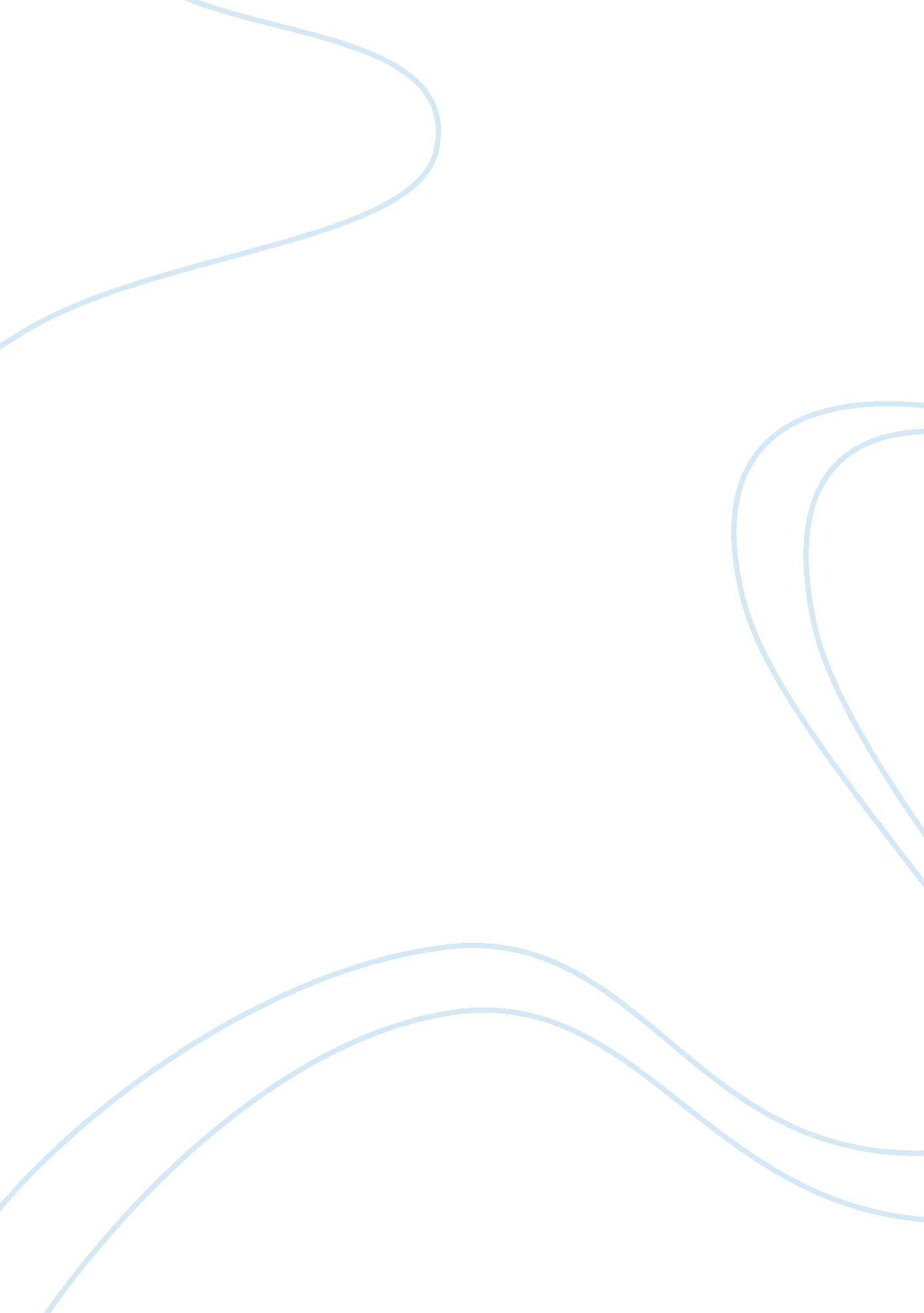 Essay summary of documentation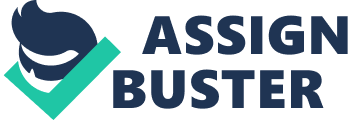 Initial Proposal Billing System Gemaima C. Maglasang Eliza M. Oliverio Melody Sinas 1. Introduction With the power oftechnologynowadays, people get interested with computers. They tried to indulge themselves on it to have a productive result in a more efficient and time saving process. However some of them are still using manual system. In this regard, we acknowledge the value of computerized system. As of todays generation, there are business existing. One of which is Cuadro Square Builders Inc. It is located at brgy. Cataman high-way Manabay, ozamiz City and managed by Granville Young Te. Cuadro Square Builders Inc. started their operation of their business on 2011. As we interviewed their manager he said that they have a running system but it was not maintain by their IT representative, it was currupt and lost their files. After six months they decided to use the manual billing. So we offer them our planning system to facilitate their work. And avoid losing documents. 2. Objectives Records of available products and maintain description of new products. Saves customer details and new entered category of products. Provides economic/financial reports to the owner monthly or weekly and yearly. Provides a convenient solution of billing pattern. Make an easy to useenvironmentfor user. Simplifies the task and reduces the paper work. 3. System Features Helps the user to fill up easy Easy to save and locate files 4. Methodology We choose to use Waterfall diagram in our project and in our documentation because it is simple and easy to understand. Phases are processed and completed one at a time. We decided to use the VB. Net as our programming language. 5. Schedule Activity No. of days Remarks Planning 7 xays Analyzing 10 days Designing 30 days System Coding 50 days Implementation 5 days 